سيرة ذاتية د. رشيد محمد الرهوي أستاذ النحو واللغة المشارك في كلية التربية زنجبار ، جامعة أبين، ونائب العميد لشؤون الطلاب في كلية العلوم الإدارية .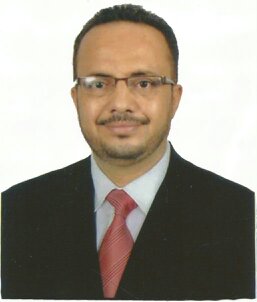 الاسم: د. رشيد محمد حسن الرهوي تاريخ الميلاد: 25/9/1971م . محل الميلاد: باتيس ، خنفر، أبين  . الحالة الاجتماعية: متزوج ، وأب لخمسة أبناء، ولدين وثلاث بنات .الوظيفة: أستاذ النحو واللغة المشارك  في كلية التربية زنجبار . المؤهلات: 
الوظيفة السابقة : التدريس في المرحلة الابتدائية والثانوية في محافظة أبين منذ عام 1993 إلى عام 2008م.عمل منتدباً في كلية التربية زنجبار في قسم اللغة العربية منذ عام 1997م  إلى عام 2008م .
الوظيفة الحالية :           أستاذ النحو واللغة المساعد  في قسم اللغة العربية/ كلية التربية زنجبار/ جامعة عدن، منذ عام 2008م إلى 2018م   ثم أستاذ النحو واللغة المشارك في قسم اللغة العربية/ كلية التربية زنجبار/ جامعة أبين، منذ  عام  2018م  إلى الوقت الحاضر . عمل أستاذَا  منتدبًا في كلية الآداب، قسم اللغة العربية،  جامعة عدن ، وعمل أستاذَا منتدبَا في كلية الطب، قسم المختبرات، جامعة عدن .     المساقات التي قام بتدريسها: 
            المساقات التي قام بتدريسها من مرحلة البكالوريوس إلى الدكتوراه : نحو(1) ، ونحو(2) ، ونحو(3)، ونحو(4)، ونحو(5)، ونحو(6)، والصرف، وفقه اللغة، وعلم اللغة، والأدب العام .
الشهادات العلمية : 
         دبلوم في الآداب والتربية بتقدير عام جيد  / تخصص اللغة العربية / كلية التربية ــ زنجبار / جامعة عدن/ 1993م .
        بكالوريوس في الآداب والتربية بتقدير عام جيد جدًا / تخصص اللغة العربية / كلية التربية ــ زنجبار / جامعة عدن/ 1997م .
       دبلوم الدراسات العليا بتقدير عام جيد جدًا / تخصص الدراسات اللغوية / كلية التربية ــ عدن / جامعة عدن / 2002م
      ماجستير بتقدير عام جيد جدًا / تخصص الدراسات اللغوية / كلية التربية ـــ عدن  / جامعة عدن / 2007م  .
دكتوراه بتقدير عام ممتاز / تخصص الدراسات اللغوية / كلية التربية ــ عدن / جامعة عدن / 2013م .الألقاب العلمية:                   حاصل على لقب أستاذ مساعد من جامعة عدن في قسم اللغة العربية/كلية التربية ــ زنجبار، في مارس 2014م .               حاصل على لقب أستاذ مشارك من جامعة أبين في قسم اللغة العربية/ كلية التربية ــ زنجبار، في مارس 2019م الرسائل العلمية :
          الجملة الاسمية  عند النحويين العرب حتى نهاية القرن الثامن الهجري، دراسة وصفية تحليلية (رسالة ماجستير) . 2007م .
          مسائل الخلاف النحوي والصرفي في كتاب المحرر في النحو، لعمر  بن عيسى الهرمي (ت 702هـ).(رسالة دكتوراه) . 2013م .البحوث العلمية:          اعتراضات الكيشي النحوية على الكوفيين ، دراسة وصفية تحليلية . . بحث منشور في مجلة جامعة عدن الإلكترونية. العدد الرابع، يناير2015م .         ظاهرة العلة الفردية عند عمر  بن عيسى الهرمي (ت 702هـ) الهرمي  . بحث منشور في مجلة التواصل، جامعة عدن، العدد الخامس والثلاثون، يوليو2015م .              تجليات الجملة الفعلية في معلقة الحَارِثِ بنِ حِلِّزةَ اليشكري: دراسةٌ في التركيب والدلالة . . بحث منشور في مجلة جامعة عدن الإلكترونية . العدد السادس، يونيو 2016م .المناصب: نائب  العميد لشؤون الطلاب  في كلية التربية زنجبار من 2018م – 2020م نائب  العميد لشؤون الطلاب  في كلية العلوم الإدارية من 2020م  إلى الآن .
الدورات :
         دورة التأهيل التربوي  الثالثة والعشرون، لأعضاء هيئة التدريس وهيئة التدريس المساعدة بجامعة عدن، من مركز التطور الأكاديمي / 2010م/ بتقدير عام جيد جداً .
    دورة في اللغة الإنجليزية خاصة ببرنامج الدكتوراه من كلية اللغات بجامعة عدن / 2012م/ بتقدير عام جيد .     دورة في مهارات الحاسوب خاصة ببرنامج  الدكتوراه  من مركز الحاسب الآلي بجامعة عدن / 2010م/ بتقدير عام ممتاز . المناصب:     تعين نائب عميد كلية التربية زنجبار لشؤون الطلاب في قرار رقم(12) في أغسطس2018م  .      تعين نائب عميد كلية العلوم الإدارية بزنجبار لشؤون الطلاب في قرار(42). سبتمبر 2020م         بريد الإلكتروني: rasheed_rasheed3@hotmail.com         تلفون: 733297711/ 771168800 